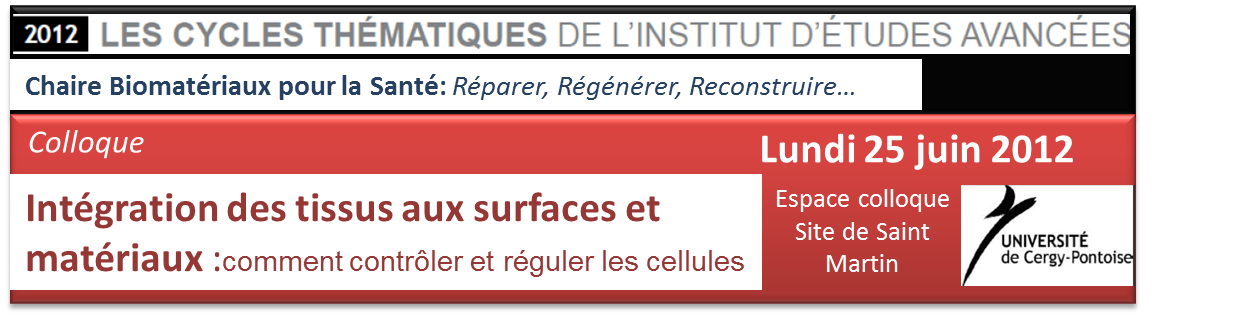 FICHE INSCRIPTIONPrénom et Nom    :   Adresse professionnelle: Adresse courriel :Tél :   			Repas   :        oui ⁪     non ⁪SOUHAITE PRESENTER UN POSTER :     OUI     NON A envoyer avant le 15 Juin 2012 à :Isabelle PEREIRA    Département de Biologie 
2 Av. A. Chauvin, BP 22295302 CERGY-PONTOISE CedexFax : 01 34 25 66 94Email : isabelle.pereira@u-cergy.fr 